Class Meeting Times:Section 1: November 14, 2020: 12:00 pm – 12:50 pmSection 2: November 14, 2020: 1:00 pm – 1:50 pmInstructors: Ann Herman, third-year law student at Northwestern Law, ann.herman1@law.northwestern.eduMichelle Kraus, third-year law student at Northwestern Law, michelle.kraus@law.northwestern.eduWe will be teaching you how to make easy, yet delicious french toast! Ingredients:8 slices of bread: your choice of bread (can be challah, brioche or white bread, etc.)4 eggs1 tablespoon of butter1/4 cup of milk1/2 teaspoon of vanilla extract1 teaspoon of cinnamon2 tablespoons of sugar1/2 cup of maple syrupExtras:Strawberries, or other fruit1/4 teaspoon of nutmegWhipped creamEquipment:Mixing bowlMeasuring cups and spoonsWhiskPan/SkilletSpatulaRecipe:Beat the egg in a mixing bowl.Whisk in the melted butter, then slowly add the milk and vanilla, whisking to combine.Add the sugar while continuing to whisk until totally smooth.Soak each side of the bread in the batter for about 15-20 seconds.Heat a skillet or griddle over medium heat and spread butter all over the bottom. Cook the bread for about 1 minute, or until golden and flip the bread, cooking on the other side for equal time or until golden.Serve with your favorite syrup!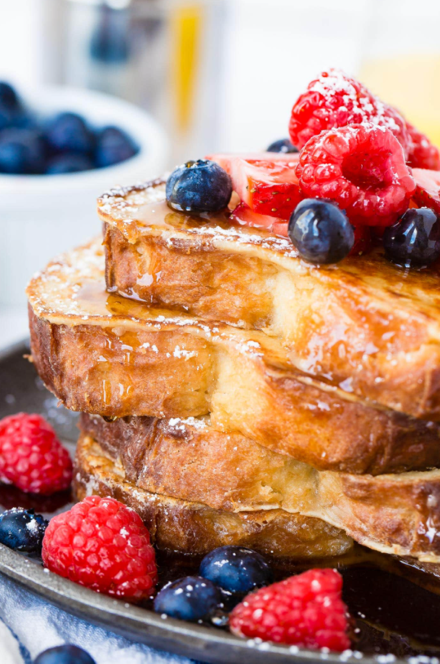 After class: Please upload a picture of your finished French Toast to this Google Drive folder!! https://drive.google.com/drive/folders/1Urrcet-6NAmckaJa-9_P71UUlXRhA67k?usp=sharing